Pedido de troca de OrientaçãoEu,______________________________, aluno(a) do Programa de Pós - Graduação em História, solicito a troca de orientação do(a) professor(a)________________________________pelo(a) professor(a)_______________________________, pelo motivo______________________________Os professores estão cientes e de acordo com este documento.____________________________Assinatura do discente____________________________Assinatura do atual orientador_____________________________Assinatura do possível orientador_____________________________Assinatura da coordenação de cursoRio Grande, ____ de ___________ de 20___.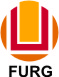 SERVIÇO PÚBLICO FEDERALMINISTÉRIO DA EDUCAÇÃOUNIVERSIDADE FEDERAL DO RIO GRANDEPROGRAMA DE PÓS-GRADUAÇÃO EM HISTÓRIAAv. Itália, Km 08– Campus Carreiros – Rio Grande – RS – CEP 96203-900Fone: (53)32935047 E-Mail: ccpghistoria@furg.brSite: www.poshistoria.furg.br